  БОЙОРОҠ                                                                                           РАСПОРЯЖЕНИЕ   06   июня   2018 й                                     №31к                                         06   июня   2018г.« О  приеме   на  работу  “	   1.  Принять   уборщиком   служебных   помещений   Зарипову  Эльвиру   Сулпановну  с 06.06.2018 года    на  0,5  ставку  согласно  штатному  расписанию.2.Заключить   трудовой  договор   согласно  трудовым  законодательством.Глава  администрации  СПКузяновский  сельсовет :                                                       А.М.АлтынбаевОзнакомлена:Башкортостан Республикаhы Ишембай районы муниципаль районы Көҙән  ауыл советы ауыл биләмәhе хакимиәте 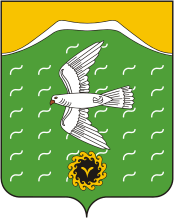 Администрация сельского поселения Кузяновский сельсовет муниципального района Ишимбайский район Республики БашкортостанСовет  урамы, 46,Көҙән  ауылы, Ишембай районы, Башкортостан Республикаһы453234Тел.; 8(34794) 73-243, факс 73-200.Е-mail: kuzansp@rambler.ru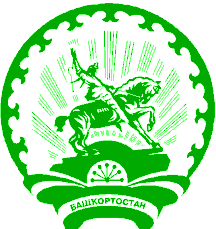 ул. Советская, 46,с.Кузяново, Ишимбайский район, Республика Башкортостан453234Тел.; 8(34794) 73-243, факс 73-200.Е-mail: kuzansp@rambler.ru